2020-2021 School Year Weekly Calendar Short Weeks Are In RedFirst Six WeeksWeek 1, August 12th-14thYour Fitness LogWeek 2, August 17th-21st Physical Fitness BasicsPhysical Fitness and LifestyleWeek 3, August 24th -28th Physical Activity BenefitsPhysical Fitness AttitudesWeek 4, August 31st –September 4th Topic TestBeginning An Exercise ProgramWeek 5, September 8th- 11thEnvironmental Conditions and SafetyWeek 6, September  14th- 18th Common Sports Injuries and PreventionTreatment for Common Sports InjuriesSecond Six WeeksWeek 1, September 21st -25thTopic TestPrinciples of ExerciseWeek 2, September 28th –October 2nd Health-related FitnessSkill-related FitnessWeek 3, October 5th -9th Fitness EvaluationMovementWeek 4, October 13th -16th Stability & Range of MotionIntegrated MovementWeek 5, October 19th – 23rd Topic TestCardiorespiratory FitnessWeek 6, October 26th – 30th The Cardiovascular and RespiratoryCardiovascular DiseasesThird Six WeeksWeek 1, November 2nd -6th Physical Activity and Cardiorespiratory FitnessDeveloping Cardiorespiratory FitnessWeek 2, November 9th – 13th Exploring Activities for Cardiorespiratory FitnessTopic TestWeek 3, November 16th – 20th  The Skeletal, Muscular, and Nervous Systems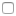 Muscular Strength and EnduranceWeek 4, November 30th – December 4th Developing Muscular Strength and EnduranceSafe Weight TrainingWeek 5, December 7th – 11th Exploring Exercises for Muscular Fitness Factors Influencing FlexibilityWeek 6, December 14th – 18th Physical Activity and FlexibilitySafe and Effective StretchingTopic TestFourth Six WeeksWeek 1, January 5th – 8th  Food and HealthNutritional NeedsWeek 2, January 11th – 14th  Guidelines for Healthy EatingHealthy Body CompositionWeek 3, January 19th -22nd Determining and Controlling Body CompositionDietsWeek 4, January 25th -29th  Body Image and Eating DisordersTopic TestWeek 5, February 1st -5th  Team SportsIndividual SportsWeek 6, February 8th -12th Skills and TacticsParticipating in SportsWeek 7, February 16th – 19th Being a Good SportFifth Six WeeksWeek 1, February 22nd – 26th Diversity in SportsTopic TestWeek 2, March 1st – 5th  LeadershipConflict ManagementWeek 3, March 8th -11th CommunicationWeek 4, March 22nd – 26thStress and HealthCoping with StressWeek 5, March 29th – April 1st Time ManagementWeek 6, April 5th – 9th Topic TestSetting Healthy GoalsWeek 7,  April 13th – 16thActivity SelectionSixth Six WeeksWeek 1, April 19th -23rd Your Fitness PlanAging and FitnessWeek 2, April 26th -30th Lifetime FitnessTopic TestWeek 3, May 3rd -7th Making Consumer ChoicesChoosing Health ServicesWeek 4, May 10th – 14th Dealing with Consumer IssuesWeek 5, May 17th -21st Fitness Centers and EquipmentTopic TestWeek 6, May 24th -26th Cumulative Exam